※スマホ教室事業者（ソフトバンク株式会社）からの連絡を受けられる電話番号を記入してください。【午前】準備：午前９時３０分～午前１０時３０分、教室：午前１０時３０分～正午、片付け：正午～午後０時３０分【午後】準備：午後０時３０分～午後１時３０分、教室：午後１時３０分～午後３時、片付け：午後３時～午後３時３０分※会場については、準備や片付けの時間も含めて確保をお願いします。※日程調整の必要があるので、提出日から２か月以上先の日時を記入してください。※同じ会場であれば、同日中の午前・午後連続開催も可能です。※開催日は、２０２５（令和７）年３月３１日までの、年末年始・祝日を除く月曜日から金曜日までの平日を選択してください。※記入例：春日市役所大会議室（春日市原町３丁目１番地５）　　　※開催１０日前に最終確認を行い、１０名に満たない場合は中止※当日は受講生受付担当者１名以上の配置をお願いします。　主催者は、本票を持参・郵送・メール・FAXのいずれかで提出するか、ホームページから申し込んでください。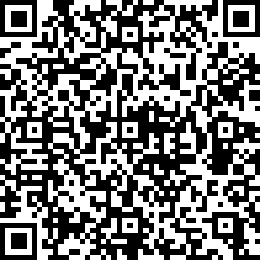 【申込先】〒８１６-８５０１　福岡県春日市原町３丁目１番地５　６階　春日市経営企画部デジタル政策課　　　　　メールアドレス　 joho@city.kasuga.fukuoka.jp　　　　FAX　　092-584-1145提出日年月日曜日※　　　　の項目は必ず回答してください。主催者氏名（　　　　　　　　　　　　　　　　　　　　　）主催者ふりがな（　　　　　　　　　　　　　　　　　　　　　）※自治会や団体で受講を希望する場合は、担当者名だけでなく（　　）内に所属名称も記入してください。※自治会や団体で受講を希望する場合は、担当者名だけでなく（　　）内に所属名称も記入してください。※自治会や団体で受講を希望する場合は、担当者名だけでなく（　　）内に所属名称も記入してください。※自治会や団体で受講を希望する場合は、担当者名だけでなく（　　）内に所属名称も記入してください。主催者連絡先（電話番号）希望連絡時間□午前中（～正午）□昼（～15時）　 □夕方（～17時）【開催希望日時】第１希望年月日月 ・ 火 ・ 水木 ・ 金曜日□午前　　　　□午後【開催希望日時】第２希望年月日月 ・ 火 ・ 水木 ・ 金曜日□午前　　　　□午後【開催希望日時】第３希望年月日月 ・ 火 ・ 水木 ・ 金曜日□午前　　　　□午後開催予定会場（住所）受講予定人数会場設備□スクリーンまたは白い壁【必須】　　　　　　　　　　　　□受講者と講師の机および椅子【必須】□プロジェクタ用のコンセント・台【必須】　　　　　　□ワイヤレスマイク【任意】【開催希望講座】講座名講座名内　容【開催希望講座】□午前□午後初めて触る！スマートフォン体験講座・ガラケーとスマホの違い/スマホの特長・マップ/カメラ撮影・写真/LINE/音声アシスタント【開催希望講座】□午前□午後スマホデビューからもう一歩！～LINEとスマホ決済を活用しよう～・LINE（写真・スタンプ送信/グループ作成・トーク）・スマホ決済（キャッシュレス）/QRコード【開催希望講座】□午前□午後スマホデビューからもう一歩！～LINEとGoogleレンズを活用しよう～・LINE（写真・スタンプ送信/グループ作成・トーク）・Googleレンズ体験/QRコード【開催希望講座】□午前□午後スマホデビューからもう一歩！～LINEとYouTubeを活用しよう～・LINE（写真・スタンプ送信/グループ作成・トーク）・YouTube体験/動画の楽しみ方【開催希望講座】□午前□午後スマホで始めよう！災害の備え・防災・災害時に役立つお勧めアプリを体験　防災速報/天気予報/LINE/運行情報など【開催希望講座】□午前□午後情報格差を解消できる！楽しく学べるスマホ体験・「スマホでできる情報収集」に関する便利機能紹介　スマートニュース/Google/天気・防災/LINEなど